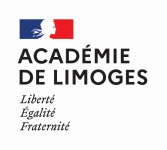 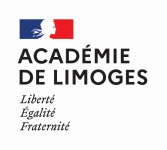 Fiche Projet 2024(Cocher la case correspondante)O « ECOLE OUVERTE ETE 2024 »O « ECOLE OUVERTE BUISSONNIERE ETE 2024 »O « ECOLE OUVERTE Eté du Pro 2024 »O « Mon patrimoine à Vélo » (fiche info sur la dernière page de ce document)A renseigner et à retourner complétée, avec le budget prévisionnel :- pour le premier degré, à l’IEN de circonscription pour le 29 MAI 2024 - pour le second degré, à vacances.apprenantes@ac-limoges.fr pour le 29 MAI 2024Descriptif du projetDescriptif du projetDescriptif des activités proposées Publics ciblés (décrocheurs, filles, garçons, boursiers, niveaux de classe…)Partenariats(préciser le nombre, le type, et l’identité des partenaires)Personnels encadrants (préciser le nombre d’intervenants ainsi que leur statut : enseignant, agent public, intervenant extérieur, etc.)Budget prévisionnel de fonctionnement :(Merci de préciser ici toutes informations utiles ou éléments d’explication au budget prévisionnel joint).